ОБЯВЛЕНИЕАгенция за социално подпомагане, гр. София, ул. ”Триадица” №2, на основание чл.10а от Закона на държавния служител, чл.14 от Наредбата за провеждане на конкурсите и подбора при мобилност на държавни служители и Заповед№ РД01-1695/08.09.2022 г.ОБЯВЯВА КОНКУРС:І. За длъжността Старши счетоводител в:Регионална дирекция за социално подпомагане – гр. София-областII. Изисквания за заемане на длъжността „Старши счетоводител“ :1. Минимални:степен на образование – бакалавър професионален опит: 1 година или V младши ранг        2. Допълнителни:•	Аналитична компетентност;•	Ориентация към резултати;•	Работа в екип;•	Комуникативна компетентност;•	Фокус към клиента /вътрешен и външен/;•	Професионална компетентност.	•	Дигитална компетентност.III. Конкурсът ще се проведе чрез решаване на тест и провеждане на интервю. IV. Кандидатите подават писмено заявление за участие в конкурса (Приложение №3 към чл.17, ал.2 от НПКПМДС). Към заявлението да се приложат следните документи: 			1. Декларация от лицето, че:	 	   a) е навършило пълнолетие и е:български гражданин;гражданин на друга държава – членка на Европейския съюз;гражданин на държава – страна по Споразумението за Европейското икономическо пространство;гражданин на Конфедерация Швейцария;		   б) не е поставено под запрещение;               в) не е осъждано за умишлено престъпление от общ характер на лишаване от свобода;	     г) не е лишено по съответен ред от правото да заема длъжността „Старши счетоводител“.          2. Копия от документи за придобитата образователно-квалификационна степен, допълнителна квалификация и правоспособност - ако дипломата на кандидата за придобито в Република България образование е вписана в Регистъра на завършилите студенти и докторанти, в заявлението се посочват номер, дата и издател на дипломата, а ако документът за признаване на придобитото в чужбина образование е вписан в регистрите за академично признаване на Националния център за информация и документация, в заявлението се посочват номер, дата и издател на документа за признаване, като копие на диплома не се прилага;           3. Копия от документите, удостоверяващи продължителността на  професионалния опит (трудова, служебна, осигурителна книжка, удостоверения и др.).V. Българските граждани, които са преминали срочна служба в доброволния резерв по чл. 59, ал. 1 от Закона за резерва на въоръжените сили на Република България, се ползват с предимство при кандидатстване за работа в държавната администрация при постигнати равни крайни резултати от проведената процедура.VI. Документите по т.ІV се подават в срок 19.09.2022 г., до 17.30 ч., както следва: лично или чрез пълномощник в деловодството на Агенцията за социално подпомагане, на адрес: гр.София, ул.”Триадица” 2, служебен вход, Обединена приемна на МТСП, гише на АСП ;по електронен път на e-mail: ok@asp.government.bg, като в този случай заявлението за участие в конкурса и декларацията следва да бъдат подписани от кандидата с електронен подпис.VII. Списъците или други съобщения във връзка с конкурса, ще се обявяват на интернет страницата на Агенция за социално подпомагане, на ел. адрес: https://asp.government.bg/bg/choveshki-resursi/asp-konkursi.VIII. Информация за начина на определяне на размера на основната заплата за длъжността „Старши счетоводител“ в Регионална дирекция за социално подпомагане и дирекция „Социално подпомагане“:Размерът на основната месечна заплата за длъжността „старши счетоводител“ в Регионална дирекция за социално подпомагане и дирекция „Социално подпомагане“ се определя при спазване на чл. 7, ал. 1, чл. 8, чл. 9  от Наредбата за заплатите на служителите в държавната администрация и вътрешните правила за заплатите в Агенцията за социално подпомагане. Основните месечни заплати се определят по нива и степени, съгласно Приложение № 1 към чл.3, ал.2 от Наредбата, като се отчита квалификацията и професионалния им опит.За длъжността „старши счетоводител“ наименованието на длъжностното ниво е Експертно ниво 5 и размерът на индивидуалната основна месечна заплата за длъжността се определя, както следва:1-ва степен от 720 лв. до 1800 лв.- при професионален опит, надвишаващ минималния за длъжността с до 1 години;2-ра степен от 730 лв. до 2450 лв - при професионален опит, надвишаващ минималния за длъжността с от 1 до 7 години;3-та степен от 790 до 2800 лв. - при професионален опит, надвишаващ минималния за длъжността с над 7 години.         VIII. Основна цел на длъжността за Регионална дирекция за социално подпомаганеОсигурява спазването на нормативните документи и следи за тяхното законосъобразно изпълнение във финансово-счетоводната област.Пълно, точно, вярно и своевременното счетоводно отразяване на стопанските операции във финансово-счетоводните отчети на РДСП.Изготвяне на първични счетоводни документи.Извършване на системен анализ на отчетните данни по счетоводните сметки.         IX.Области на дейност за Регионална дирекция за социално подпомагане Съвпада с основаната цел на длъжността.         X. Основна цел на длъжността за дирекция „Социално подпомагане“Осигурява спазването на нормативните документи и следи за тяхното законосъобразно изпълнение във финансово-счетоводната област.Пълно, точно, вярно и своевременното счетоводно отразяване на стопанските операции във финансово-счетоводните отчети на ДСП.Изготвяне на първични счетоводни документи.Извършване на системен анализ на отчетните данни по счетоводните сметки.         XI.Области на дейност за дирекция „Социално подпомагане“Съвпада с основаната цел на длъжността.	Минимален размер на основната заплата 1200 лв.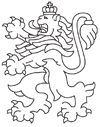 РЕПУБЛИКА БЪЛГАРИЯАгенция за социално подпомагане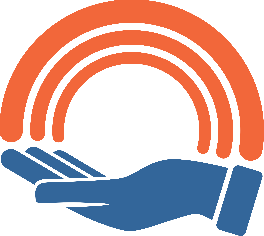 